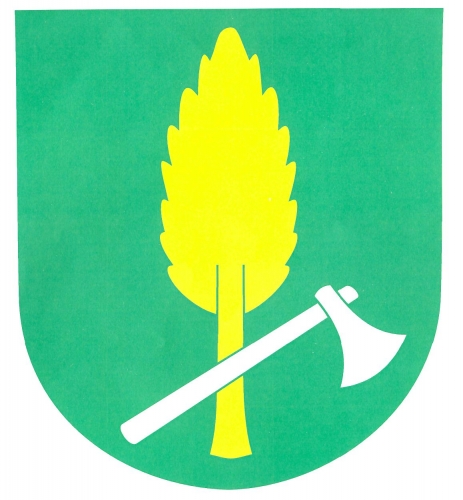 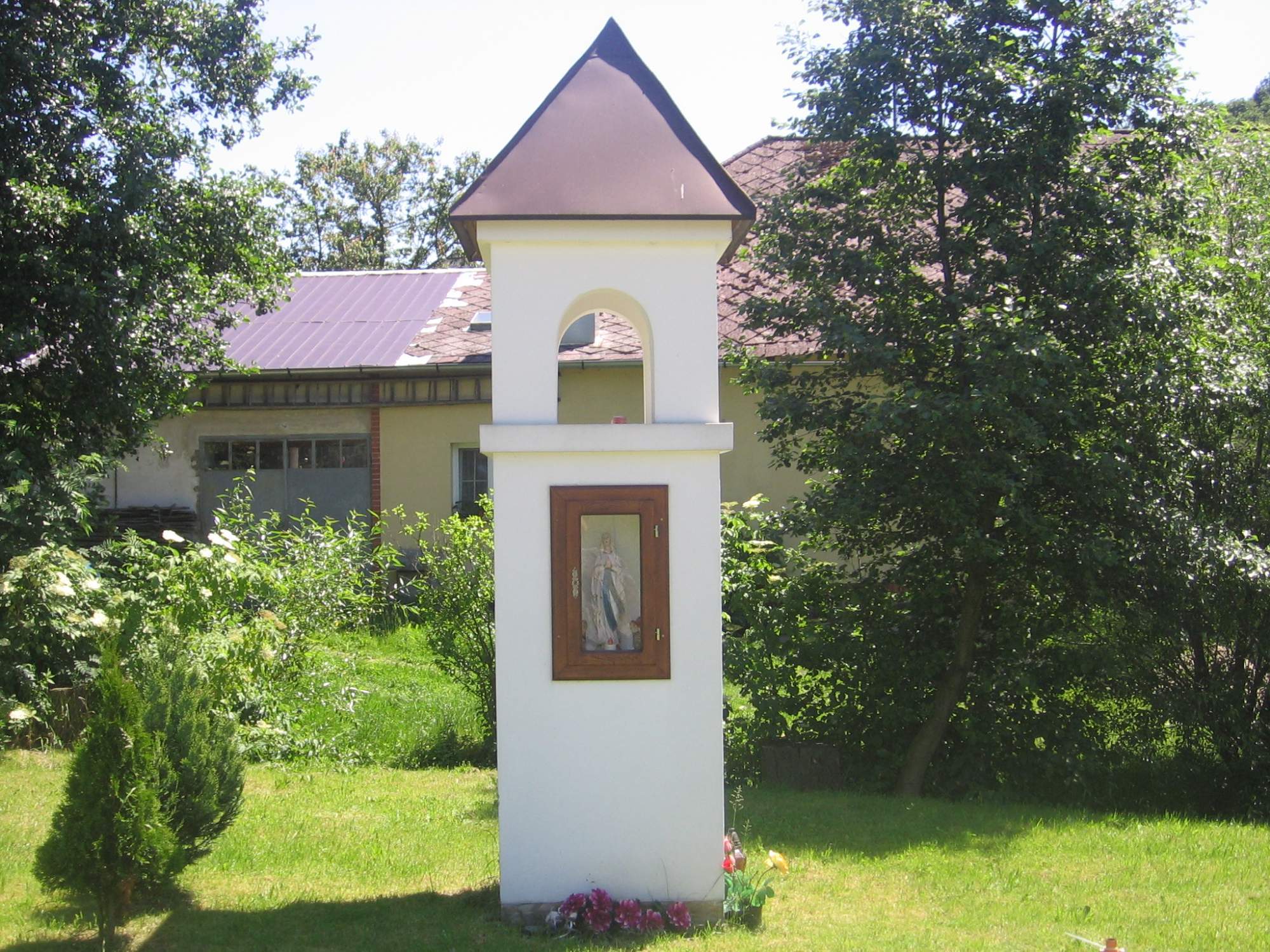                              KPMZ OÚ Řídeč, OÚ Řídeč a SDH ŘídečVás srdečně zvou na11. HODY SV. VÁCLAVA V OBCI ŘÍDEČ100 let vzniku Československé republikyPÁTEK 28. září 2018 Program: 10.00 - 11.00        Svatováclavská mše svatá u kapličky sv. Václava                        (Otec Antonín)11.00 – 14.00        Výstava kronik ke 100. VÝROČÍ VZNIKU ČESKOSLOVENSKÉ REPUBLIKY                                Obecní tělocvična  13.30                 Kulturní program na hřišti – skákací hrad, cukrová vata,      vystoupení dětí, k tanci a poslechu bude hrát skupina GAMA      netradiční exhibiční zápasy v malé kopané, střelba ze vzduchovekod 18.00                Soutěž o nejlepší hodovou kynutou buchtu – salonek hostince                                                                  18.00 – 18.30 příjem vzorků                                  18.30 – 19.45 ochutnávka a hlasování                                 19.45 ukončení soutěžeod 20.00            PoHodová taneční zábava  Hostinec U Zlatého potoka,      hraje  ,,SKUPINA GEN Šternberk“                       21.30 – Vyhlášení vítězů soutěže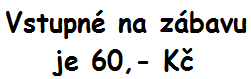                                 22.00 – Podávání hodového guláše                                23.00 – Slosování vstupenek o hodnotné cenyTěšíme se na Vaši účast!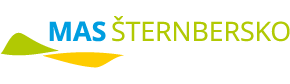 